        ҠАРАР                                                                                               РЕШЕНИЕ         04 апрель  2022й.                      № 4/101-211                         04 апреля 2022г.       О ликвидации муниципального бюджетного учреждения культуры и искусства «Куюргазинкий историко-краеведческий музей» сельского поселения Ермолаевский сельсовет муниципального района Куюргазинский район Республики БашкортостанВо исполнении распоряжения Правительства Республики Башкортостан от 23.05.2014 № 503-р, в соответсвии с внесенными изменениями в План мероприятий «Изменений в отраслях социальной сферы, направленные на повышение эффективности сферы культуры и искусства», а также в целях оптимизации сети культурно-досуговых учреждений, руководствуясь статьями 61-64 Гражданского кодекса Российской Федерации,  Совет сельского поселения Ермолаевский сельсовет муниципального района Куюргазинский район Республики Башкортостан решил:Рекомендовать Администрации сельского поселения Ермолаевский сельсовет муниципального района Куюргазинский район Республики Башкортостан утвердить ликвидационную комиссию и план ликвидационных мероприятий по ликвидации муниципального бюджетного учреждения культуры и искусства «Куюргазинкий историко-краеведческий музей» сельского поселения Ермолаевский сельсовет муниципального района Куюргазинский район Республики Башкортостан.Обнародовать настоящее решение в порядке, установленном Уставом сельского поселения Ермолаевский сельсовет муниципального района Куюргазинский район Республики Башкортостан.Контроль за исполнением настоящего решения возложить на постоянную комиссию по бюджету, налогам, вопросам муниципальной собственности.Глава сельского поселения                                                              М.В.БукрееваБашҡортостан РеспубликаһыҠөйөргәҙе районымуниципаль районыныңЕрмолаево ауыл советыауыл биләмәһе хакимиәте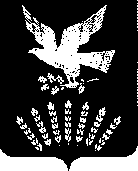 Администрациясельского поселенияЕрмолаевский сельсовет муниципального района Куюргазинский районРеспублика Башкортостан